Аналитическая справкапо результатам Всероссийских проверочных работ по биологии в общеобразовательных организациях Киришского района, осень 2022 г. Общие положения:Всероссийские проверочные работы (ВПР) проводятся в целях осуществления мониторинга результатов перехода на ФГОС и направлены на выявление качества подготовки обучающихся.Результаты ВПР могут быть использованы образовательными организациями для совершенствования методики преподавания биологии, муниципальными органами исполнительной власти, осуществляющими государственное управление в сфере образования, для анализа текущего состояния муниципальных систем образования и формирования программ их развития.ВПР в 2022 году проводились в качестве входной диагностики для определения уровня овладения обучающимися знаниями по предметам за прошедший учебный год и в целях определения образовательных пробелов обучающихся для выстраивания работы по их ликвидации.Статистический анализБиология 6 класс (по программе 5 класса)В Киришском районе из 732 учащихся 6-х классов (по программе 5 класса) выполняли работу 585 (79,92%) человек.Всероссийская проверочная работа по биологии в 6-х классах (по программе 5 класса) включала в себя 10 заданий. Вариант проверочной работы состоит из 10 заданий, которые различаются по содержанию и проверяемым требованиям. Задания 1, 4, 5, 6, 7, 9, 10 основаны на изображениях конкретных объектов, статистических данных и требуют их анализа, характеристики изображенных процессов, объектов по предложенному плану, классификации и/или систематизации объектов по определенному признаку, применения биологических знаний при решении практических задач.            Результаты выполнения всероссийской проверочной работы по биологии осенью 2022 года показали, что обучающиеся 6-х классов (по программе 5 класса) Киришского района справились с ВПР успешнее, чем их сверстники по России, а по сравнению с Ленинградской областью хуже (успеваемость ниже 1,81%, качество ниже на 8,91%). Если сравнивать результаты Киришского района осень 2022 года с 2021 годом, то успеваемость снизилась на 4,04 % и качество тоже снизилось на 0,4%. Результаты ВПР по биологии в 6- х классах (по программе 5 класса) Киришского района Результаты по общеобразовательным организациям приведены в таблице ниже: - ОО, обучающиеся которой показали результат ниже уровня Киришского района.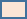 Сравнивая результаты по биологии за два года можно сделать вывод о том, что в 2022 году количество обучающихся получивших отметку «2» увеличилось на 22 человека (4,1%), количество обучающихся получивших отметку «3» уменьшилось на 49 человек, количество обучающихся получивших отметку «4» уменьшилось на 46 человек, а количество обучающихся получивших отметку «5» увеличилось на 3 человека, но это связано с тем, что общее количество принявших участие в ВПР тоже уменьшилось на 70 человек. Если сравнивать результаты Киришского района 2021 года с осенью 2022 года, то успеваемость снизилась на 4,04 % и качество тоже снизилось на 0,4%.В 2022 году хуже всех справились с работой по биологии обучающиеся общеобразовательных организаций: МОУ «Гимназия» г. Кириши (успев.84,61%, кач.32,69%), МОУ «КСОШ №7» (успев.75,53%, кач. 38,3%), МОУ «Киришский лицей» (кач.47,83%).Количество обучающихся в районе участвовавших в ВПР в 2022 году 585 человек, а общее количество понизивших, подтвердивших и повысивших свой результат 583 человека. Оно отличается так, как в МОУ «КСОШ №7» два ученика не имеют отметки по журналу. Также и в 2021 году количество обучающихся в районе участвовавших в ВПР в 2021 году 655 человек, а общее количество понизивших, подтвердивших и повысивших свой результат 654 человека. Оно отличается так, как в МОУ «КСОШ №7» один ученик не имеет отметки по журналу.Сравнивая результаты по биологии за два года можно сделать вывод о том, что в 2022 году количество обучающихся, подтвердивших своих отметки уменьшилось на 6,7%. На 0,17% увеличилось количество обучающихся, которые повысили свой результат. При этом мы наблюдаем увеличение количества обучающихся, понизивших свои результаты 6,53%. Наибольшее число обучающихся, которые понизили свой результат в общеобразовательных организациях: МОУ «Гимназия» г. Кириши 41 ученик (78,85%) из 52 писавших ВПР, МОУ «КСОШ №7» 78 учеников (84,78%) из 94 писавших ВПР, МОУ «Пчевская СОШ им. Садыка Джумабаева» 5 учеников (83,33%) из 6 писавших ВПР.Вывод: Причиной снижение результатов может быть выполнение ВПР осенью, после длительного перерыва. Также МОУ «Гимназия» г. Кириши участвовала ВПР в компьютерном формате, а во время прохождения работы были сбои в системе ФИСОКО, в МОУ «КСОШ №7» была смена педагогов, а сейчас работает учитель-пенсионер (нехватка кадров).Достижение обучающимися планируемых результатов в соответствии с требованиями ПООП при выполнении работы по биологии представлено в таблице ниже:Наибольшие затруднения по району вызвали задания, связанные с:свойствами живых организмов (структурированность, целостность, обмен веществ, движение, размножение, развитие, раздражимость, приспособленность, наследственность и изменчивость) их проявление у растений, животных, грибов и бактерий    
Умением определять понятия, создавать обобщения, устанавливать аналогии, классифицировать, самостоятельно выбирать основания и критерии для классификации (задание 1.2 – 44,27% (2021г.)/1.2 - 43,85% (2022г.) задание 1.3 - 38,93% (2021 г.)/ 1.3-43,85% (2022 г.));процессами жизнедеятельности растений. Обменом веществ и превращение энергии: почвенное питание и воздушное питание (фотосинтез), дыхание, удаление конечных продуктов обмена веществ. Транспорт веществ.
Движение. Рост, развитие и размножение растений. Половое размножение растений. Оплодотворение у цветковых растений. Вегетативное размножение растений. Умением устанавливать причинно-следственные связи, строить логическое рассуждение, умозаключение (индуктивное, дедуктивное и по аналогии) и делать выводы (задание 2.2 – 41,83% (2021 г.)/ 2.2- 39,32% (2022 г.));Условиями обитания растений. Среды обитания растений. Среды обитания животных. Сезонные явления в жизни животных. Умением создавать, применять и преобразовывать знаки и символы, модели и схемы для решения учебных и познавательных задач (задание 6.2- 46,72% (2021г.) / 6.2 -46,5% (2022 г.);Царство Растения. Царство Животные. Умением определять понятия, создавать обобщения, устанавливать аналогии, классифицировать, самостоятельно выбирать основания и критерии для классификации (задание 7.2- 35,37% (2021 г.)/ 7.2 -32,88 % (2022 г.));Биология как наука. Методы изучения живых организмов. Роль биологии в познании окружающего мира и практической деятельности людей. Умение осознанно использовать речевые средства в соответствии с задачей коммуникации для выражения своих чувств, мыслей и потребностей; планирование и регуляция своей деятельности; владение устной и письменной речью, монологической контекстной речью (задание 10К3 - 39,85% (2021 г.) / 10К3 -45,64% (2022 г.)).Вывод: В результате сравнения выполнения заданий за два года выявлено, что одни и те же задания обучающиеся до сих пор не могут выполнить на 50% и выше. Рекомендации:    Учителям биологии ОО:-  провести поэлементный анализ работ обучающихся 5 классов;- запланировать коррекционную работу по достижению обучающимися 5 классов базового уровня планируемых результатов освоения ПООП;- выявить типичные затруднения, демонстрируемые обучающимися на протяжении нескольких лет, с целью выявления профдефицитов педагогов и последующей их коррекции;- проанализировать рабочие программы по учебным дисциплинам с целью корректировки их в сторону увеличения часов на изучение «западающих» тем;- сформировать адресный запрос на уровень муниципальных методических объединений учителей-предметников с целью получения методической поддержки конкретных учителей.Биология 7 класс (по программе 6 класса)В Киришском районе из 732 учащихся 7-х классов (по программе 6 класса) выполняли работу по биологии 157 (21,45%) человек из 7 общеобразовательных организаций и выполняли работу по биологии (профильная) 139 (19%) человек из 4 общеобразовательных организаций.Вариант проверочной работы состоит из 10 заданий, которые различаются по содержанию и характеру решаемых обучающимися задач. Подпункты задания 1 требуют краткого ответа в виде одного или нескольких слов. Задания 2.1, 6, 9 требуют краткого ответа в виде одной цифры. Задания 2.2, 4 (все подпункты) предполагают развернутый ответ ограниченного объема; задания 8.2, 10 – заполнение таблицы. Задания 3, 5, 7, 8.1 требуют установления соответствия элементов двух множеств и записи ответа в виде последовательности цифр.Результаты ВПР по биологии в 7- х классах (по программе 6 класса) Киришского района Результаты по биологии общеобразовательных организаций приведены в таблице ниже: - ОО, обучающиеся которой показали результат ниже уровня Киришского района.В 2022 году хуже всех справились с работой по биологии 7 класс по программе 6 класса обучающиеся общеобразовательных организаций: МОУ «КСОШ №6» качество составляет 34,78%, а это ниже, чем по району на 4,07%, ср. тестовый балл составляет 11,48% (max 24), % выполнения работы составляет 47,83%, МОУ «КСОШ №7» качество составляет 36,37%, а это ниже, чем по району на 2,48%, ср. тестовый балл составляет 12,30% (max 24), % выполнения работы составляет 51,23%.Достижение обучающихся планируемых результатов в соответствии с требованиями ПООП при выполнении работы по биологии представлено в таблице ниже:Наибольшие затруднения по району вызвали задания по биологии:Свойства живых организмов, их проявление у растений. Жизнедеятельность цветковых растений. Выделять существенные признаки биологических объектов (клеток и организмов растений, животных, грибов, бактерий) и процессов, характерных для живых организмов (задание 1.2 - 31,21%);Свойства живых организмов, их проявление у растений. Жизнедеятельность цветковых растений. Выделять существенные признаки биологических объектов (клеток и организмов растений, животных, грибов, бактерий) и процессов, характерных для живых организмов (задание 1.3 – 32,48%); Царство Растения. Органы цветкового растения. Различать по внешнему виду, схемам и описаниям реальные биологические объекты или их изображения, выявлять отличительные признаки биологических объектов (задание 4.2 – 47,77%);Царство Растения. Органы цветкового растения. Различать по внешнему виду, схемам и описаниям реальные биологические объекты или их изображения, выявлять отличительные признаки биологических объектов (задание 4.3 – 32,48%);Органы цветкового растения. Микроскопическое строение растений. Приобретение опыта использования методов биологической науки и проведения несложных биологических экспериментов для изучения живых организмов и человека. Работа с биологическим рисунком и микрофотографией (задание 7 – 42,68%);Биология как наука. Методы изучения живых организмов. Свойства живых организмов. Устанавливать причинно-следственные связи, строить логическое рассуждение, умозаключение (индуктивное, дедуктивное и по аналогии) и делать выводы. Приобретение опыта использования методов биологической науки и проведения несложных биологических экспериментов для изучения живых организмов и человека (задание 8.1 – 29,94%);Биология как наука. Методы изучения живых организмов. Свойства живых организмов. Устанавливать причинно-следственные связи, строить логическое рассуждение, умозаключение (индуктивное, дедуктивное и по аналогии) и делать выводы. Приобретение опыта использования методов биологической науки и проведения несложных биологических экспериментов для изучения живых организмов и человека (задание 8.2 – 22,61%).Результаты по биологии (профильная) общеобразовательных организаций приведены в таблице ниже: - ОО, обучающиеся которой показали результат ниже уровня Киришского района.В 2022 году хуже всех справились с работой по биологии (профильная) 7 класс по программе 6 класса обучающиеся общеобразовательной организации МОУ «КСОШ №3» качество составляет 4,76%, а это ниже, чем по району на 42%, ср. тестовый балл составляет 9,86% (max 24), % выполнения работы составляет 41,07%.Достижение обучающихся планируемых результатов в соответствии с требованиями ПООП при выполнении работы по биологии (профильной) представлено в таблице ниже:Наибольшие затруднения по району вызвали задания по биологии (профильная):Свойства живых организмов, их проявление у растений. Жизнедеятельность цветковых растений. Выделять существенные признаки биологических объектов (клеток и организмов растений, животных, грибов, бактерий) и процессов, характерных для живых организмов (задание 1.2 – 28,06%);Царство Растения. Органы цветкового растения. Различать по внешнему виду, схемам и описаниям реальные биологические объекты или их изображения, выявлять отличительные признаки биологических объектов (задание 4.2 – 42,45%);Царство Растения. Царство Бактерии. Царство Грибы. Сравнивать биологические объекты (растения, животные, бактерии, грибы), процессы жизнедеятельности; делать выводы и умозаключения на основе сравнения (задание 8.2 – 37,77%);Царство Растения. Царство Бактерии. Царство Грибы. Осуществлять классификацию биологических объектов (растений, животных, бактерий, грибов) на основе определения их принадлежности к определенной систематической группе (задание 10 – 15,83%).Биология 8 класс (по программе 7 класса)В Киришском районе из 627 учащихся 8-х классов (по программе 7 класса) выполняли работу по биологии 55 (8,77%) человек из 3 общеобразовательных организаций и выполняли работу по биологии (профильная) 89 (14,19%) человек из 4 общеобразовательных организаций в соответствии с УМК.Вариант проверочной работы состоит из 10 заданий, которые различаются по содержанию и проверяемым требованиям. Задания 1, 7, 9, 10 основаны на изображениях конкретных объектов, моделей и требуют анализа изображений, по предложенному плану, классификации и/или систематизации объектов по определенному признаку, применения биологических знаний при решении теоретических и практических задач.
 	Результаты выполнения всероссийской проверочной работы по биологии осенью 2022 года показали, что обучающиеся 8-х классов (по программе 7 класса) Киришского района справились с ВПР успешнее, чем их сверстники по России и Ленинградской области. Если сравнивать результаты Киришского района осень 2022 года с 2021 годом, то успеваемость увеличилась на 1,23 % и качество увеличилось на 12,51%. Биология по образцу 7 классаРезультаты по биологии общеобразовательных организаций приведены в таблице ниже: - ОО, обучающиеся которой показали результат ниже уровня Киришского района.В 2022 году результаты работ по биологии 8 класс по программе 7 класса ниже, чем по району у обучающихся общеобразовательных организаций: МОУ «Киришский лицей» качество составляет 52%, это ниже, чем по району на 4,36%, ср. тестовый балл составляет 14,36% (max 25), % выполнения работы составляет 57,44%, МОУ «Пчевжинская СОШ им. А.И. Сидорова» качество составляет 0%, ср. тестовый балл составляет 10,5% (max 25), % выполнения работы составляет 42%.Вывод: хуже справились с работой обучающиеся МОУ «Пчевжинская СОШ им. А.И. Сидорова» % выполнения работы ниже 50%. Хороший результат показали обучающиеся МОУ «КСОШ №8».Достижение обучающихся планируемых результатов в соответствии с требованиями ПООП при выполнении работы по биологии представлено в таблице ниже:Наибольшие затруднения по району вызвали задания по биологии:Царство Растения. Царство Грибы. Умения устанавливать причинно-следственные связи, строить логическое рассуждение, умозаключение (индуктивное, дедуктивное и по аналогии) и делать выводы. Формирование первоначальных систематизированных представлений о биологических объектах, процессах, явлениях, закономерностях (задание 6.2 -35,45%);Царство Растения. Умения создавать, применять и преобразовывать знаки и символы, модели и схемы для решения учебных и познавательных задач (задание 7.2 -38,18%);10.2. Царство Растения. Формирование системы научных знаний о живой природе, закономерностях ее развития, об исторически быстром сокращении биологического разнообразия в биосфере в результате деятельности человека для развития современных естественнонаучных представлений о картине мира (задание 10.2 -48,18%).Биология (профильная по образцу 8 класса)Результаты выполнения всероссийской проверочной работы по биологии (профильная по образцу 8 класса) осенью 2022 года показали, что обучающиеся 8-х классов (по программе 7 класса) Киришского района справились с ВПР успешнее, чем их сверстники по России, а по сравнению с Ленинградской областью хуже (успеваемость ниже 1,99%, качество ниже на 9,26%). Если сравнивать результаты Киришского района осень 2022 года с 2021 годом, то успеваемость снизилась на 2,64% и качество тоже снизилось на 7,12%.Результаты по биологии (профильная по образцу 8 класса) общеобразовательных организаций приведены в таблице ниже: - ОО, обучающиеся которой показали результат ниже уровня Киришского района.В 2022 году результаты работ по биологии (профильная) 8 класс по программе 7 класса ниже, чем по району у обучающихся общеобразовательных организаций: МОУ «КСОШ №6» качество составляет 42,58%, это ниже, чем по району на 10,42%, ср. тестовый балл составляет 12,35% (max 29), % выполнения работы составляет 42,58%, МОУ «Глажевская СОШ» качество составляет 46,67%, ср. тестовый балл составляет 15,27% (max 29), % выполнения работы составляет 52,64%.Вывод: хуже справились с работой обучающиеся МОУ «КСОШ №6» % выполнения работы ниже 50%. Причиной таких результатов является то, что в МОУ «КСОШ №6» нет квалифицированного педагога, только в 9 классах припадает учитель по совместительству из другой образовательной организации.Достижение обучающихся планируемых результатов в соответствии с требованиями ПООП при выполнении работы по биологии (профильная) представлено в таблице ниже:Наибольшие затруднения по району вызвали задания по биологии (профильная):Значение хордовых животных в жизни человека. Описывать и использовать приемы содержания домашних животных, ухода за ними (задание 4.2- 40,45%);Значение простейших и беспозвоночных животных в жизни человека. Раскрывать роль биологии в практической деятельности людей, роль различных организмов в жизни человека; знать и аргументировать основные правила поведения в природе (задание 6.1- 48,31%, и 6.2 - 21,91%);Простейшие и беспозвоночные. Хордовые животные. Сравнивать биологические объекты (растения, животные, бактерии, грибы), процессы жизнедеятельности; делать выводы и умозаключения на основе сравнения (задание 7.1 - 43,82 % и 7.2 – 34,27%);Классификация животных. Значение животных в природе и жизни человека. Использовать методы биологической науки: наблюдать и описывать биологические объекты и процессы, ставить биологические эксперименты и объяснять их результаты (задание 9.1 - 39,33%);Простейшие и беспозвоночные. Хордовые животные. Устанавливать взаимосвязи между особенностями строения и функциями клеток и тканей, органов и систем органов (задание 10.2 - 48,31%).Биология 9 класс (по программе 8 класса)В Киришском районе из 598 учащихся 9-х классов (по программе 8 класса) выполняли работу по биологии 68 (11,37%) человек из 5 общеобразовательных организаций и выполняли работу по биологии (профильная) 102 (17,06%) человек из 4 общеобразовательных организаций.Вариант проверочной работы состоит из 10 заданий, которые различаются по содержанию и характеру решаемых обучающимися задач.Задания 1, 5.1, 6.1, 10.1 требуют краткого ответа в виде одной цифры. Задания 2, 3.1, 4.1, 7.1, 9.3 требуют краткого ответа в виде последовательности цифр. Задания 9.1, 9.2 требуют краткого ответа в виде одного или нескольких слов. Задания 3.2, 4.2, 5.2, 6.2, 7.2 (заполнение таблицы), 8, 10.2 требуют записи развернутого ответа ограниченного объема.Результаты по биологии общеобразовательных организаций приведены в таблице ниже: - ОО, обучающиеся которой показали результат ниже уровня Киришского района.В 2022 году результаты работ по биологии 9 класс по программе 8 класса ниже, чем по району у обучающихся общеобразовательных организаций: МОУ «Глажевская СОШ» качество составляет 27,27%, ниже, чем по району на 22,73%, ср. тестовый балл составляет 14,55% (max 29), % выполнения работы составляет 50,16%, МОУ «Пчевская СОШ им. Садыка Джумабаева» качество составляет 25%, ниже, чем по району на 25%, ср. тестовый балл составляет 14% (max 29), % выполнения работы составляет 48,28%, НОУ школа «ИСТОКИ» качество составляет 16,67%, ниже, чем по району на 33,33%, ср. тестовый балл составляет 12,83% (max 29), % выполнения работы составляет 44,25%,Вывод: хуже справились с работой обучающиеся НОУ школа «ИСТОКИ» % выполнения работы ниже 50%. Достижение обучающихся планируемых результатов в соответствии с требованиями ПООП при выполнении работы по биологии представлено в таблице ниже:Наибольшие затруднения по району вызвали задания по биологии:Значение хордовых животных в жизни человека. Описывать и использовать приемы содержания домашних животных, ухода за ними (задание 4.2 - 39,71%);Простейшие и беспозвоночные.  Хордовые животные. Выделять существенные признаки биологических объектов (клеток и организмов растений, животных, грибов, бактерий) и процессов, характерных для живых организмов (задание 5.2 – 32,35%);Значение простейших и беспозвоночных животных в жизни человека. Раскрывать роль биологии в практической деятельности людей, роль различных организмов в жизни человека; знать и аргументировать основные правила поведения в природе (задание 6.2 – 25,74%);Простейшие и беспозвоночные. Хордовые животные. Сравнивать биологические объекты (растения, животные, бактерии, грибы), процессы жизнедеятельности; делать выводы и умозаключения на основе сравнения (задание 7.2 – 36,76%);Простейшие и беспозвоночные. Хордовые животные. Ориентироваться в системе познавательных ценностей: воспринимать информацию биологического содержания в научно-популярной литературе, средствах массовой информации и интернет-ресурсах; критически оценивать полученную информацию, анализируя ее содержание и данные об источнике информации (задание 8.2 – 32,35%);Простейшие и беспозвоночные. Хордовые животные. Устанавливать взаимосвязи между особенностями строения и функциями клеток и тканей, органов и систем органов (задание 10.2 – 20,59%).Результаты по биологии (профильная, концентрическая) общеобразовательных организаций приведены в таблице ниже: - ОО, обучающиеся которой показали результат ниже уровня Киришского района.В 2022 году результаты работ по биологии (профильная, концентрическая) 9 класс по программе 8 класса ниже, чем по району у обучающихся общеобразовательных организаций: МОУ «КСОШ №1 им. С.Н. Ульянова» качество составляет 32%, ниже, чем по району на 16,03%, ср. тестовый балл составляет 15,44% (max 29), % выполнения работы составляет 53,24%, МОУ «КСОШ №8» качество составляет 47,82%, ниже, чем по району на 0,21%, ср. тестовый балл составляет 17,04% (max 29), % выполнения работы составляет 58,77%, Вывод: В целом по району обучающиеся хорошо справились с работой по биологии. У всех общеобразовательных организаций % выполнения работы выше 50%. Результаты общеобразовательных организаций по тем заданиям, где не достигнуто 50%, приведены в таблице ниже:Наибольшие затруднения по району вызвали задания по биологии (профильная, концентрическая):Нейрогуморальная регуляция функций организма Опора и движение Кровь и кровообращение (задание 3.2 – 35,78%);Общий план строения организма человека. Различать по внешнему виду, схемам и описаниям реальные биологические объекты (клетки, ткани органы, системы органов) или их изображения, выявлять отличительные признаки биологических объектов (задание 4.2 – 27,45%);Общий план строения организма человека. Выделять существенные признаки биологических объектов (животных клеток и тканей, органов и систем органов человека) и процессов жизнедеятельности, характерных для организма человека (задание 5.2 – 49,02%);Общий план строения организма человека. Нейрогуморальная регуляция функций организма. Опора и движение. Кровь и кровообращение. Дыхание и пищеварение. Выделение продуктов жизнедеятельности. Размножение и развитие. Сенсорные системы (анализаторы).	Различать по внешнему виду, схемам и описаниям реальные биологические объекты (клетки, ткани органы, системы органов) или их изображения, выявлять отличительные признаки биологических объектов (задание 6.2 – 43,63%);Нейрогуморальная регуляция функций организма. Опора и движение. Кровь и кровообращение. Дыхание и пищеварение. Обмен веществ и энергии и выделение. Размножение и развитие. Сенсорные системы (анализаторы). Высшая нервная деятельность. Различать по внешнему виду, схемам и описаниям реальные биологические объекты (клетки, ткани органы, системы органов) или их изображения, выявлять отличительные признаки биологических объектов (задание 7.2 – 28,92%);Нейрогуморальная регуляция функций организма. Опора и движение. Кровь и кровообращение. Дыхание и пищеварение. Обмен веществ и энергии. Выделение продуктов жизнедеятельности. Размножение и развитие. Сенсорные системы (анализаторы). Высшая нервная деятельность. Устанавливать взаимосвязи между особенностями строения и функциями клеток и тканей, органов и систем органов (задание 8.2 – 32,35%);Биология – наука о живых организмах. Общий план строения организма человека. Нейрогуморальная регуляция функций организма. Опора и движение. Кровь и кровообращение. Дыхание и пищеварение. Обмен веществ и энергии. Выделение продуктов жизнедеятельности. Размножение и развитие. Сенсорные системы (анализаторы). Высшая нервная деятельность. Здоровье человека и его охрана.	Аргументировать, приводить доказательства взаимосвязи человека и окружающей среды, родства человека с животными; Аргументировать, приводить доказательства отличий человека от животных (задание 10.2 – 48,04%);Биология 11 класс В Киришском районе из 254 учащихся 11-х классов выполняли работу по биологии 14 (5,51%) человек из 2 городских общеобразовательных организаций и 1 сельской общеобразовательной организации.Каждый вариант Всероссийской проверочной работы включает в себя 14 заданий, различающихся формой и уровнем сложности. Задания 1, 2, 4, 11, 14 содержат изображения, являющиеся основанием для поиска верного ответа или объяснения. Задания 2, 4, 6, 11, 13 предполагает выбор либо создание верных суждений, исходя из контекста задания. Задания 3, 4, 6, 8, 10, 12, 13, 14 требуют от учащихся умений работать с графиками, схемами и табличным материалом. Задания 6, 8, 9, 10, 12 представляют собой элементарные биологические задачи.Результаты по биологии общеобразовательных организаций приведены в таблице ниже: - ОО, обучающиеся которой показали результат ниже уровня Киришского района.В 2022 году результаты работ по биологии 11 класс ниже, чем по району у обучающихся общеобразовательных организаций: МОУ «Гимназия» г. Кириши  ср. тестовый балл составляет 24,63% (max 32), % выполнения работы составляет 66,67%, МОУ «Пчевская СОШ им. Садыка Джумабаева» качество составляет 33,33%, ниже, чем по району на 45,24%, ср. тестовый балл составляет 16% (max 32), % выполнения работы составляет 50%.Вывод: В целом по району обучающиеся хорошо справились с работой по биологии. У всех общеобразовательных организаций % выполнения работы 50% и выше.Результаты общеобразовательных организаций по тем заданиям, где не достигнуто 50%, приведены в таблице ниже:Наибольшие затруднения у обучающихся 11 классов Киришского района вызвали задания, связанные с:Уметь выявлять приспособления организмов к среде обитания, источники мутагенов в окружающей среде (косвенно), антропогенные изменения в экосистемах своей местности (задание 1.2 – 21,43%);Знать и понимать основные положения биологических теорий (клеточная, эволюционная теория Ч. Дарвина); учение В.И. Вернадского о биосфере; сущность законов Г. Менделя, закономерностей изменчивости. Уметь решать элементарные биологические задачи, составлять элементарные схемы скрещивания и схемы переноса веществ и энергии в экосистемах (цепи питания) (задание 13 – 40,48%).Группы участников2019 год2019 годосень 2020 годаосень 2020 года2021 год2021 годосень 2022 годаосень 2022 годаГруппы участниковуспев-тькач-воуспев-тькач-воуспев-тькач-воуспев-тькач-воРФ97,160,885,0339,7291,3250,5790,2248,7ЛО9966,691,249,3396,9359,8995,3259,97Киришский район99,57192,9848,3497,5558,0193,5157,61№ п/пООЧисло писавшихЧисло писавшихвыполнили работу на оценкувыполнили работу на оценкувыполнили работу на оценкувыполнили работу на оценкувыполнили работу на оценкувыполнили работу на оценкувыполнили работу на оценкувыполнили работу на оценкуусп-ть %усп-ть %кач-во %кач-во %сумма   балловср. балл  за задания  (max 29 б.)% вып-ия№ п/пООЧисло писавшихЧисло писавших"2""2""3""3""4""4""5""5"усп-ть %усп-ть %кач-во %кач-во %сумма   балловср. балл  за задания  (max 29 б.)% вып-ия№ п/пОО20212022202120222021202220212022202120222021202220212022Киришский район6555851638259210301255798297,5593,5158,0157,611034017,6860,951МОУ «КСОШ №1 им. С. Н. Ульянова»7076212922304191297,1598,6955,7269,74145719,1766,112МОУ «КСОШ №2»746300462728300610010037,8457,14113718,0562,233МОУ «КСОШ №3»455043302411220191,119424,444681016,255,864МОУ «Гимназия» г. Кириши475208262717174010084,6144,6832,698321655,175МОУ «КСОШ №6»73775024272835161593,1699,9960,2864,93142318,4863,736МОУ «КСОШ №7»72940231135443417210075,5384,7238,3137114,5950,297МОУ «КСОШ №8»9290114512424243598,9198,895085,56184320,4870,618МОУ «Киришский лицей»9323001712561020110010081,7347,8340217,4860,279МОУ «Будогощская СОШ им. М.П. Галкина»33230015915103499,9910054,5460,8742618,5263,8710МОУ «Глажевская СОШ»291902861863510089,4872,4157,933717,7461,1611МОУ «Кусинская СОШ»320002201010010010002512,543,1012МОУ "Пчевжинская СОШ им. А.И.Сидорова"751001640085,7110085,7180901862,0713МОУ «Пчевская СОШ им. Садыка Джумабаева»960032432199,9910066,6666,6711118,563,7914НОУ школа "Истоки"853054010062,51000207615,252,41ООЧисло писавшихЧисло писавшихПонизилиПонизилиПонизилиПонизилиПодтвердилиПодтвердилиПодтвердилиПодтвердилиПовысилиПовысилиПовысилиПовысилиООЧисло писавшихЧисло писавших202120212022202220212021202220222021202120222022ОО20212022Кол-во обуч-ся%Кол-во обуч-ся%Кол-во обуч-ся%Кол-во обуч-ся%Кол-во обуч-ся%Кол-вообуч-ся%Ленинградская область1514115277286218,9343422,61162176,751123573,936584,355283,47Киришский район65458518528,2920334,8245168,9636362,26182,75172,92МОУ «КСОШ №1 им. С. Н. Ульянова»707614201519,7456806180,260000МОУ «КСОШ №2»74633344,591828,5737504469,8445,4111,59МОУ «КСОШ №3»45501840918276039780024МОУ «Гимназия» г. Кириши47521021,284178,853676,61121,1512,1300МОУ «КСОШ №6»73772027,41620,785372,66077,920011,3МОУ «КСОШ №7»71942028,177884,785171,831415,220000МОУ «КСОШ №8»92904043,4844,444346,747583,3399,781112,22МОУ «Киришский лицей»93231313,98939,137984,951460,8711,0800МОУ «Будогощская СОШ им. М.П. Галкина»33230014,353296,972191,313,0314,35МОУ «Глажевская СОШ»2919620,69631,582379,311263,160015,26МОУ «Кусинская СОШ»320000266,672100133,3300МОУ "Пчевжинская СОШ им. А.И.Сидорова"75342,8600457,1451000000МОУ «Пчевская СОШ им. Садыка Джумабаева»9600583,33888,89116,67111,1100НОУ школа "Истоки"858100120004800000Проверяемый элемент содержания/ требования к уровню подготовки в соответствии с ФГОС (ФК ГОС)Макс баллРФЛОКиришский районРФЛОКиришский районПроверяемый элемент содержания/ требования к уровню подготовки в соответствии с ФГОС (ФК ГОС)2021 год2021 год2021 год2022 год2022 год2022 годПроверяемый элемент содержания/ требования к уровню подготовки в соответствии с ФГОС (ФК ГОС)1428612 уч.15344 уч.655 уч.1355046 уч.15277 уч.585 уч.1.1. Свойства живых организмов (структурированность, целостность, обмен веществ, движение, размножение, развитие, раздражимость, приспособленность, наследственность и изменчивость) их проявление у растений, животных, грибов и бактерий
Умение определять понятия, создавать обобщения, устанавливать аналогии, классифицировать, самостоятельно выбирать основания и критерии для классификации197,6798,6498,0297,2898,2497,611.2. Свойства живых организмов (структурированность, целостность, обмен веществ, движение, размножение, развитие, раздражимость, приспособленность, наследственность и изменчивость) их проявление у растений, животных, грибов и бактерий    
Умение определять понятия, создавать обобщения, устанавливать аналогии, классифицировать, самостоятельно выбирать основания и критерии для классификации245,3850,6344,2742,6246,6443,851.3. Свойства живых организмов (структурированность, целостность, обмен веществ, движение, размножение, развитие, раздражимость, приспособленность, наследственность и изменчивость) их проявление у растений, животных, грибов и бактерий    
Умение определять понятия, создавать обобщения, устанавливать аналогии, классифицировать, самостоятельно выбирать основания и критерии для классификации238,3942,2338,9338,643,5643,852.1. Процессы жизнедеятельности растений. Обмен веществ и превращение энергии: почвенное питание и воздушное питание (фотосинтез), дыхание, удаление конечных продуктов обмена веществ. Транспорт веществ.
Движение. Рост, развитие и размножение растений. Половое размножение растений. Оплодотворение у цветковых растений. Вегетативное размножение растений    
Умение устанавливать причинно-следственные связи, строить логическое рассуждение, умозаключение (индуктивное, дедуктивное и по аналогии) и делать выводы172,5674,5978,7874,3375,6975,92.2. Процессы жизнедеятельности растений. Обмен веществ и превращение энергии: почвенное питание и воздушное питание (фотосинтез), дыхание, удаление конечных продуктов обмена веществ. Транспорт веществ.
Движение. Рост, развитие и размножение растений. Половое размножение растений. Оплодотворение у цветковых растений. Вегетативное размножение растений    
Умение устанавливать причинно-следственные связи, строить логическое рассуждение, умозаключение (индуктивное, дедуктивное и по аналогии) и делать выводы144,1544,2441,8345,7943,2739,323.1. Биология как наука. Методы изучения живых организмов. Роль биологии в познании окружающего мира и практической деятельности людей.
Правила работы в кабинете биологии, с биологическими приборами и инструментами    
Приобретение опыта использования методов биологической науки и проведения несложных биологических экспериментов для изучения живых организмов и человека, проведения экологического мониторинга в окружающей среде273,5281,3882,4472,3379,1682,483.2. Биология как наука. Методы изучения живых организмов. Роль биологии в познании окружающего мира и практической деятельности людей.
Правила работы в кабинете биологии, с биологическими приборами и инструментами    
Приобретение опыта использования методов биологической науки и проведения несложных биологических экспериментов для изучения живых организмов и человека, проведения экологического мониторинга в окружающей среде151,2757,0344,4351,3255,4854,534.1. Правила работы в кабинете биологии, с биологическими приборами и инструментами.     
Приобретение опыта использования методов биологической науки и проведения несложных биологических экспериментов для изучения живых организмов и человека, проведения экологического мониторинга в окружающей среде164,7664,8160,1565,1469,5459,154.2. Правила работы в кабинете биологии, с биологическими приборами и инструментами.     
Приобретение опыта использования методов биологической науки и проведения несложных биологических экспериментов для изучения живых организмов и человека, проведения экологического мониторинга в окружающей среде155,9455,3650,9959,7661,8353,684.3. Правила работы в кабинете биологии, с биологическими приборами и инструментами.     
Приобретение опыта использования методов биологической науки и проведения несложных биологических экспериментов для изучения живых организмов и человека, проведения экологического мониторинга в окружающей среде171,9380,9680,6170,4579,7387,695. Организм. Классификация организмов. Принципы классификации. Одноклеточные и многоклеточные организмы    
Формирование первоначальных систематизированных представлений о биологических объектах, процессах, явлениях, закономерностях, об основных биологических теориях, об экосистемной организации жизни, о взаимосвязи живого и неживого в биосфере, о наследственности и изменчивости; овладение понятийным аппаратом биологии272,8678,282,5271,6978,2381,456.1. Условия обитания растений. Среды обитания растений. Среды обитания животных. Сезонные явления в жизни животных     
Умение создавать, применять и преобразовывать знаки и символы, модели и схемы для решения учебных и познавательных задач173,3977,7481,2273,5678,684,796.2. Условия обитания растений. Среды обитания растений. Среды обитания животных. Сезонные явления в жизни животных     
Умение создавать, применять и преобразовывать знаки и символы, модели и схемы для решения учебных и познавательных задач147,0848,2346,7248,4651,0246,57.1. Царство Растения. Царство Животные    
Умение определять понятия, создавать обобщения, устанавливать аналогии, классифицировать, самостоятельно выбирать основания и критерии для классификации261,0970,8675,1960,2767,1976,327.2. Царство Растения. Царство Животные    
Умение определять понятия, создавать обобщения, устанавливать аналогии, классифицировать, самостоятельно выбирать основания и критерии для классификации333,2434,5235,3730,9733,1832,888. Среды жизни    
Формирование основ экологической грамотности: способности оценивать последствия деятельности человека в природе, влияние факторов риска на здоровье человека; выбирать целевые и смысловые установки в своих действиях и поступках по отношению к живой природе, здоровью своему и окружающих; осознание необходимости действий по сохранению биоразнообразия и природных местообитаний видов растений и животных249,651,557,4848,1751,6951,719. Соблюдение правил поведения в окружающей среде. Бережное отношение к природе. Охрана биологических объектов
Формирование представлений о значении биологических наук в решении проблем необходимости рационального природопользования защиты здоровья людей в условиях быстрого изменения экологического качества окружающей среды272,7479,2782,7569,9675,5970,610K1. Биология как наука. Методы изучения живых организмов. Роль биологии в познании окружающего мира и практической деятельности людей    
Умение осознанно использовать речевые средства в соответствии с задачей коммуникации для выражения своих чувств, мыслей и потребностей; планирование и регуляция своей деятельности; владение устной и письменной речью, монологической контекстной речью182,6684,1473,8980,9684,1166,3210K2. Биология как наука. Методы изучения живых организмов. Роль биологии в познании окружающего мира и практической деятельности людей    
Умение осознанно использовать речевые средства в соответствии с задачей коммуникации для выражения своих чувств, мыслей и потребностей; планирование и регуляция своей деятельности; владение устной и письменной речью, монологической контекстной речью172,5574,3464,8970,0874,7257,2610K3. Биология как наука. Методы изучения живых организмов. Роль биологии в познании окружающего мира и практической деятельности людей    
Умение осознанно использовать речевые средства в соответствии с задачей коммуникации для выражения своих чувств, мыслей и потребностей; планирование и регуляция своей деятельности; владение устной и письменной речью, монологической контекстной речью144,8547,1339,8545,3948,7145,64Группы участников2019 год2019 годосень 2020 годаосень 2020 года2021 год2021 год осень 2022 годбиология осень 2022 годбиологияосень 2022 годбиология профильнаяосень 2022 годбиология профильнаяГруппы участниковуспев-тькач-воуспев-тькач-воуспев-тькач-воуспев-тькач-воуспев-тькач-воРФ93,25783,9836,7190,0845,9188,6944,186,9742Ленинградская область96,258,889,1840,4496,3454,7495,451,2294,2450,29Киришский район99,16596,3445,6997,4850,3192,3538,8597,1246,76№ п/пООЧисло писавшихПонизилиПонизилиПодтвердилиПодтвердилиПовысилиПовысиливыполнили работу на оценкувыполнили работу на оценкувыполнили работу на оценкувыполнили работу на оценкуусп-ть %кач-во %сумма   балловср. балл  за задания  (max 24 б.)% вып-ия№ п/пООЧисло писавшихКол-во обуч-ся%Кол-во обуч-ся%Кол-вообуч-ся%"2""3""4""5"усп-ть %кач-во %сумма   балловср. балл  за задания  (max 24 б.)% вып-ияЛенинградская область445994421,46330975,241453,32051970188739695,451,22Киришский район1575635,99963,4610,64128456592,3538,85201012,8053,341МОУ «КСОШ №1 им. С. Н. Ульянова»29620,692379,31002169293,137,9338613,3155,462МОУ «Гимназия» г. Кириши23417,391982,61000149010039,1329412,7853,263МОУ «КСОШ №6»23939,131460,87003128086,9534,7826411,4847,834МОУ «КСОШ №7»443069,771227,9112,3362214286,3736,3754112,3051,235МОУ «Будогощская СОШ им. М.П. Галкина»1616,251593,750008801005022814,2559,386МОУ «Глажевская СОШ»12001210000084010033,3315713,0854,517МОУ «Пчевская СОШ им. Садыка Джумабаева»1066044000144190501401458,33%  по Киришскому району%  по Киришскому району7,6453,535,673,1892,3538,85%  по Ленинградской области%  по Ленинградской области4,644,1842,338,8995,451,22%  по РФ%  по РФ11,3144,5935,358,7588,6944,1Проверяемый элемент содержания/ требования к уровню подготовки в соответствии с ФГОС (ФК ГОС)Макс баллРФЛОКиришский муниципальный район340237 уч.4459 уч.157 уч.1.1. Свойства живых организмов, их проявление у растений. Жизнедеятельность цветковых растений. Выделять существенные признаки биологических объектов (клеток и организмов растений, животных, грибов, бактерий) и процессов, характерных для живых организмов167,8469,8465,611.2. Свойства живых организмов, их проявление у растений. Жизнедеятельность цветковых растений. Выделять существенные признаки биологических объектов (клеток и организмов растений, животных, грибов, бактерий) и процессов, характерных для живых организмов144,8745,8831,211.3. Свойства живых организмов, их проявление у растений. Жизнедеятельность цветковых растений. Выделять существенные признаки биологических объектов (клеток и организмов растений, животных, грибов, бактерий) и процессов, характерных для живых организмов153,8752,1432,482.1. Микроскопическое строение растений. Ткани растений. Устанавливать взаимосвязи между особенностями строения и функциями клеток и тканей, органов и систем органов164,3667,1775,82.2. Микроскопическое строение растений. Ткани растений. Устанавливать взаимосвязи между особенностями строения и функциями клеток и тканей, органов и систем органов152,9851,2952,873. Царство Растения. Органы цветкового растения. Жизнедеятельность цветковых растений. Выделять существенные признаки биологических объектов (клеток и организмов растений, животных, грибов, бактерий) и процессов, характерных для живых организмов258,4264,7767,834.1.Царство Растения. Органы цветкового растения. Различать по внешнему виду, схемам и описаниям реальные биологические объекты или их изображения, выявлять отличительные признаки биологических объектов267,3772,1858,924.2. Царство Растения. Органы цветкового растения. Различать по внешнему виду, схемам и описаниям реальные биологические объекты или их изображения, выявлять отличительные признаки биологических объектов152,2850,147,774.3. Царство Растения. Органы цветкового растения. Различать по внешнему виду, схемам и описаниям реальные биологические объекты или их изображения, выявлять отличи-тельные признаки биологических объектов151,4147,7232,485.Царство Растения. Органы цветкового растения. Различать по внешнему виду, схемам и описаниям реальные биологические объекты или их изображения, выявлять отличи-тельные признаки биологических объектов264,172,5179,946. Царство Растения.Органы цветкового растения.
Жизнедеятельность цветковых растений.
Многообразие цветковых растений. Выделять существенные признаки биологических объектов (клеток и организмов растений, животных, грибов, бактерий) и процессов, характерных для живых организмов169,372,5775,87. Органы цветкового растения.
Микроскопическое строение растений. Приобретение опыта использования методов биологической науки и проведения несложных биологических экспериментов для изучения живых организмов и человека. Работа с биологическим рисунком и микрофотографией238,9939,6942,688.1.Биология как наука. Методы изучения живых организмов. Свойства живых организмов. Устанавливать причинно-следственные связи, строить логическое рассуждение, умозаключение (индуктивное, дедуктивное и по аналогии) и делать выводы. Приобретение опыта использования методов биологической науки и проведения несложных биологических экспериментов для изучения живых организмов и человека240,9342,0929,948.2.Биология как наука. Методы изучения живых организмов. Свойства живых организмов. Устанавливать причинно-следственные связи, строить логическое рассуждение, умозаключение (индуктивное, дедуктивное и по аналогии) и делать выводы. Приобретение опыта использования методов биологической науки и проведения несложных биологических экспериментов для изучения живых организмов и человека226,5925,0322,619.Царство Растения Органы цветкового растения. Многообразие цветковых растений. Устанавливать причинно-следственные связи, строить логическое рассуждение, умозаключение (индуктивное, дедуктивное и по аналогии) и делать выводы176,8482,7382,810.Приемы выращивания, размножения растений и ухода за ними. Создавать, применять и преобразовывать знаки и символы, модели и схемы для решения учебных и познавательных задач375,585,8959,87№ п/пООЧисло писавшихПонизилиПонизилиПодтвердилиПодтвердилиПовысилиПовысиливыполнили работу на оценкувыполнили работу на оценкувыполнили работу на оценкувыполнили работу на оценкуусп-ть %кач-во %сумма   балловср. балл  за задания  (max 24 б.)% вып-ия№ п/пООЧисло писавшихКол-во обуч-ся%Кол-во обуч-ся%Кол-вообуч-ся%"2""3""4""5"усп-ть %кач-во %сумма   балловср. балл  за задания  (max 24 б.)% вып-ияЛенинградская область332468520,9251376,69792,411911461142624594,2450,29Киришский район1392014,3911381,2964,32470541197,1246,76193213,9057,911МОУ «КСОШ №2»24312,52187,50011112095,835032613,5856,602МОУ «КСОШ №3»21419,051780,95003171085,714,762079,8641,073МОУ «КСОШ №8»4624,353984,78510,8702219510052,1766914,5460,604МОУ «Киришский лицей»481122,92367512,0802022610058,3373015,2163,37%  по Киришскому району%  по Киришскому району1392,8850,3638,857,9197,1246,76%  по Ленинградской области%  по Ленинградской области33245,7643,9542,917,3894,2450,29%  по РФ%  по РФ34098513,0244,9733,858,1586,9742Проверяемый элемент содержания/ требования к уровню подготовки в соответствии с ФГОС (ФК ГОС)Макс баллРФЛОКиришский муниципальный районПроверяемый элемент содержания/ требования к уровню подготовки в соответствии с ФГОС (ФК ГОС)340985 уч.3324 уч.139 уч.1.1. Свойства живых организмов, их проявление у растений. Жизнедеятельность цветковых растений. Выделять существенные признаки биологических объектов (клеток и организмов растений, животных, грибов, бактерий) и процессов, характерных для живых организмов168,9770,4376,261.2. Свойства живых организмов, их проявление у растений. Жизнедеятельность цветковых растений . Выделять существенные признаки биологических объектов (клеток и организмов растений, животных, грибов, бактерий) и процессов, характерных для живых организмов146,3946,7828,061.3. Свойства живых организмов, их проявление у растений. Жизнедеятельность цветковых растений . Выделять существенные признаки биологических объектов (клеток и организмов растений, животных, грибов, бактерий) и процессов, характерных для живых организмов155,0357,1958,272.1. Микроскопическое строение растений. Ткани растений . Устанавливать взаимосвязи между особенностями строения и функциями клеток и тканей, органов и систем органов165,970,4679,862.2. Микроскопическое строение растений. Ткани растений . Устанавливать взаимосвязи между особенностями строения и функциями клеток и тканей, органов и систем органов155,1553,1953,963. Царство Растения. Органы цветкового растения. Жизнедеятельность цветковых растений . Выделять существенные признаки биологических объектов (клеток и организмов растений, животных, грибов, бактерий) и процессов, характерных для живых организмов259,164,5969,424.1. Царство Растения. Органы цветкового растения . Различать по внешнему виду, схемам и описаниям реальные биологические объекты или их изображения, выявлять отличительные признаки биологических объектов268,6276,5378,424.2. Царство Растения. Органы цветкового растения . Различать по внешнему виду, схемам и описаниям реальные биологические объекты или их изображения, выявлять отличительные признаки биологических объектов154,5854,3942,454.3. Царство Растения. Органы цветкового растения. Различать по внешнему виду, схемам и описаниям реальные биологические объекты или их изображения, выявлять отличительные признаки биологических объектов154,0454,3964,035. Царство Растения. Органы цветкового растения . Различать по внешнему виду, схемам и описаниям реальные биологические объекты или их изображения, выявлять отличительные признаки биологических объектов264,8573,2680,226. Царство Растения. Органы цветкового растения. Жизнедеятельность цветковых растений. Многообразие цветковых растений . Выделять существенные признаки биологических объектов (клеток и организмов растений, животных, грибов, бактерий) и процессов, характерных для живых организмов170,6472,9267,637.  Классификация организмов. Принципы классификации. Осуществлять классификацию биологических объектов (растений, животных, бактерий, грибов) на основе определения их принадлежности к определенной систематической группе266,8773,2382,018.1. Царство Растения. Царство Бактерии. Царство Грибы. Сравнивать биологические объекты (растения, животные, бактерии, грибы), процессы жизнедеятельности; делать выводы и умозаключения на основе сравнения247,6649,552,168.2. Царство Растения. Царство Бактерии. Царство Грибы. Сравнивать биологические объекты (растения, животные, бактерии, грибы), процессы жизнедеятельности; делать выводы и умозаключения на основе сравнения238,9539,537,779. 9. Царство Растения. Царство Бактерии. Царство Грибы. Объяснять общность происхождения и эволюции систематических групп растений и животных на примерах сопоставления биологических объектов157,3663,0371,9410. Царство Растения. Царство Бактерии. Царство Грибы. Осуществлять классификацию биологических объектов (растений, животных, бактерий, грибов) на основе определения их принадлежности к определенной систематической группе333,3837,3315,83Группы участников2021 год2021 год осень 2022 год осень 2022 годГруппы участниковуспев-тькач-воуспев-тькач-воРФ90,6144,4589,9644,22Ленинградская область96,3450,9197,7155,69Киришский район98,7743,8510056,36№ п/пООЧисло писавшихПонизилиПонизилиПодтвердилиПодтвердилиПовысилиПовысиливыполнили работу на оценкувыполнили работу на оценкувыполнили работу на оценкувыполнили работу на оценкуусп-ть %кач-во %сумма   балловср. балл  за задания  (max 25 б.)% вып-ия№ п/пООЧисло писавшихКол-во обуч-ся%Кол-во обуч-ся%Кол-вообуч-ся%"2""3""4""5"усп-ть %кач-во %сумма   балловср. балл  за задания  (max 25 б.)% вып-ияЛенинградская область266342716,04212379,751124,21611119120427997,7155,69Киришский район55916,36448023,6402426510056,3679414,4457,751МОУ «КСОШ №8»2414,172187,528,33061441007537215,5622МОУ «Киришский лицей»257281872000121211005235914,3657,443МОУ "Пчевжинская СОШ им. А.И.Сидорова"6116,67583,3300060010006310,542%  по Киришскому району%  по Киришскому району55043,6447,279,0910056,36%  по Ленинградской области%  по Ленинградской области26632,2942,0245,2110,4897,7155,69%  по РФ%  по РФ28326610,0545,7433,6810,5489,9644,22Проверяемый элемент содержания/ требования к уровню подготовки в соответствии с ФГОС (ФК ГОС)Макс баллРФЛОКиришский муниципальный район283266 уч.2663 уч.55 уч.1.1. Классификация организмов. Принципы классификации. Одноклеточные и многоклеточные организмы. Умения определять понятия, создавать обобщения, устанавливать аналогии, классифицировать, самостоятельно выбирать основания и критерии для классификации173,1474,1378,181.2. Классификация организмов. Принципы классификации. Одноклеточные и многоклеточные организмы. Умения определять понятия, создавать обобщения, устанавливать аналогии, классифицировать, самостоятельно выбирать основания и критерии для классификации246,7752,463,642. Многообразие цветковых растений и их значение в природе и жизни человека. Роль бактерий в природе, жизни человека. Роль грибов в природе, жизни человека.    
Формирование основ экологической грамотности: способности оценивать последствия деятельности человека в природе; способности выбирать целевые и смысловые установки в своих действиях и поступках по отношению к живой природе, здоровью своему и окружающих; осознания необходимости действий по сохранению биоразнообразия158,8160,3854,553. Классификация организмов. Принципы классификации.    
Умения определять понятия, создавать обобщения, устанавливать аналогии, классифицировать, самостоятельно выбирать основания и критерии для классификации275,8481,3982,734. Царство Растения. Царство Бактерии. Царство Грибы    
Умения определять понятия, создавать обобщения, устанавливать аналогии, классифицировать, самостоятельно выбирать основания и критерии для классификации Смысловое чтение266,9773,7574,555. Царство Растения. Царство Бактерии. Царство Грибы    
Смысловое чтение262,2363,5752,736.1. Царство Растения. Царство Грибы.    
Умения устанавливать причинно-следственные связи, строить логическое рассуждение, умозаключение (индуктивное, дедуктивное и по аналогии) и делать выводы. Формирование первоначальных систематизированных представлений о биологических объектах, процессах, явлениях, закономерностях253,0856,9550,916.2. Царство Растения. Царство Грибы.     
Умения устанавливать причинно-следственные связи, строить логическое рассуждение, умозаключение (индуктивное, дедуктивное и по аналогии) и делать выводы. Формирование первоначальных систематизированных представлений о биологических объектах, процессах, явлениях, закономерностях251,653,4935,457.1. Царство Растения. Умения создавать, применять и преобразовывать знаки и символы, модели и схемы для решения учебных и познавательных задач174,7880,62807.2. Царство Растения. Умения создавать, применять и преобразовывать знаки и символы, модели и схемы для решения учебных и познавательных задач229,4333,2338,188. Царство Растения. Царство Бактерии. Царство Грибы    
Умения устанавливать причинно-следственные связи, строить логическое рассуждение, умозаключение (индуктивное, дедуктивное и по аналогии) и делать выводы. Формирование системы научных знаний о живой природе, закономерностях ее развития, об исторически быстром сокращении биологического разнообразия в биосфере156,6959,5265,459. Царство Растения. Царство Бактерии. Царство Грибы Умения определять понятия, создавать обобщения, устанавливать аналогии, классифицировать, самостоятельно выбирать основания и критерии для классификации333,1339,6851,5210.1. Царство Растения.    
Формирование системы научных знаний о живой природе, закономерностях ее развития, об исторически быстром сокращении биологического разнообразия в биосфере в результате деятельности человека для развития современных естественнонаучных представлений о картине мира264,0473,0259,0910.2. Царство Растения.    
Формирование системы научных знаний о живой природе, закономерностях ее развития, об исторически быстром сокращении биологического разнообразия в биосфере в результате деятельности человека для развития современных естественнонаучных представлений о картине мира242,4248,4648,18Группы участников2021 год2021 год осень 2022 год осень 2022 годГруппы участниковуспев-тькач-воуспев-тькач-воРФ90,9345,7291,1540,72Ленинградская область95,9349,2896,3850,84Киришский район97,0348,794,3941,58№ п/пООЧисло писавшихПонизилиПонизилиПодтвердилиПодтвердилиПовысилиПовысиливыполнили работу на оценкувыполнили работу на оценкувыполнили работу на оценкувыполнили работу на оценкуусп-ть %кач-во %сумма   балловср. балл  за задания  (max 29 б.)% вып-ия№ п/пООЧисло писавшихКол-во обуч-ся%Кол-во обуч-ся%Кол-вообуч-ся%"2""3""4""5"усп-ть %кач-во %сумма   балловср. балл  за задания  (max 29 б.)% вып-ияЛенинградская область203436017,82162380,35371,837392686117396,3850,84Киришский район891516,857483,150054732594,3941,58136815,3753,001МОУ «КСОШ №1 им. С. Н. Ульянова»24520,831979,17001119395,835039816,5857,182МОУ «Гимназия» г. Кириши27414,812385,190001213210055,5645716,9358,373МОУ «КСОШ №6»23521,741878,26004163082,6113,0428412,3542,584МОУ «Глажевская СОШ»1516,671493,3300087010046,6722915,2752,64%  по Киришскому району%  по Киришскому району895,6252,8135,965,6294,3941,58%  по Ленинградской области%  по Ленинградской области20343,6145,5442,338,5196,3850,84%  по РФ%  по РФ1547648,8550,4333,557,1791,1540,72Проверяемый элемент содержания/ требования к уровню подготовки в соответствии с ФГОС (ФК ГОС)Макс баллРФЛОКиришский муниципальный район154764 уч.2034 уч.89 уч.1. Зоология – наука о животных. Методы изучения животных. Роль зоологии в познании окружающего мира и практической деятельности людей. Владеть: системой биологических знаний – понятиями, закономерностями, законами, теориями, имеющими важное общеобразовательное и познавательное значение; сведениями по истории становления биологии как науки182,4285,6483,152. Простейшие и беспозвоночные животные.
Хордовые животные. Использовать научно-популярную литературу по биологии, справочные материалы (на бумажных и электронных носителях), ресурсы Интернета при выполнении учебных задач259,4262,0563,483.1. Общие свойства организмов и их проявление у животных. Осуществлять классификацию биологических объектов (животные, растения, грибов) по разным основаниям 252,4562,1964,043.2. Общие свойства организмов и их проявление у животных. Осуществлять классификацию биологических объектов (животные, растения, грибов) по разным основаниям 252,1557,6552,254.1. Значение хордовых животных в жизни человека. Описывать и использовать приемы содержания домашних животных, ухода за ними268,4971,6374,724.2. Значение хордовых животных в жизни человека. Описывать и использовать приемы содержания домашних животных, ухода за ними240,143,0740,455.1. Простейшие и беспозвоночные.  Хордовые животные. Выделять существенные признаки биологических объектов (клеток и организмов растений, животных, грибов, бактерий) и процессов, характерных для живых организмов170,1472,2764,045.2. Простейшие и беспозвоночные.  Хордовые животные. Выделять существенные признаки биологических объектов (клеток и организмов растений, животных, грибов, бактерий) и процессов, характерных для живых организмов156,8656,5951,696.1. Значение простейших и беспозвоночных животных в жизни человека. Раскрывать роль биологии в практической деятельности людей, роль различных организмов в жизни человека; знать и аргументировать основные правила поведения в природе161,2865,9848,316.2. Значение простейших и беспозвоночных животных в жизни человека. Раскрывать роль биологии в практической деятельности людей, роль различных организмов в жизни человека; знать и аргументировать основные правила поведения в природе232,6229,8721,917.1. Простейшие и беспозвоночные. Хордовые животные. Сравнивать биологические объекты (растения, животные, бактерии, грибы), процессы жизнедеятельности; делать выводы и умозаключения на основе сравнения247,0448,4543,827.2. Простейшие и беспозвоночные. Хордовые животные. Сравнивать биологические объекты (растения, животные, бактерии, грибы), процессы жизнедеятельности; делать выводы и умозаключения на основе сравнения248,2547,6434,278.1. Простейшие и беспозвоночные. Хордовые животные. Ориентироваться в системе познавательных ценностей: воспринимать информацию биологического содержания в научно-популярной литературе, средствах массовой информации и интернет-ресурсах; критически оценивать полученную информацию, анализируя ее содержание и данные об источнике информации259,6764,958,438.2. Простейшие и беспозвоночные. Хордовые животные. Ориентироваться в системе познавательных ценностей: воспринимать информацию биологического содержания в научно-популярной литературе, средствах массовой информации и интернет-ресурсах; критически оценивать полученную информацию, анализируя ее содержание и данные об источнике информации150,652,5155,069.1. Классификация животных.
Значение животных в природе и жизни человека. Использовать методы биологической науки: наблюдать и описывать биологические объекты и процессы, ставить биологические эксперименты и объяснять их результаты154,1260,2339,339.2. Классификация животных.
Значение животных в природе и жизни человека. Использовать методы биологической науки: наблюдать и описывать биологические объекты и процессы, ставить биологические эксперименты и объяснять их результаты152,6164,659,559.3. Классификация животных.
Значение животных в природе и жизни человека. Использовать методы биологической науки: наблюдать и описывать биологические объекты и процессы, ставить биологические эксперименты и объяснять их результаты254,8260,7264,0410.1. Простейшие и беспозвоночные. Хордовые животные. Устанавливать взаимосвязи между особенностями строения и функциями клеток и тканей, органов и систем органов156,1662,6452,8110.2. Простейшие и беспозвоночные. Хордовые животные. Устанавливать взаимосвязи между особенностями строения и функциями клеток и тканей, органов и систем органов140,5841,3548,31№ п/пООЧисло писавшихПонизилиПонизилиПодтвердилиПодтвердилиПовысилиПовысиливыполнили работу на оценкувыполнили работу на оценкувыполнили работу на оценкувыполнили работу на оценкуусп-ть %кач-во %сумма   балловср. балл  за задания  (max 29 б.)% вып-ия№ п/пООЧисло писавшихКол-во обуч-ся%Кол-во обуч-ся%Кол-вообуч-ся%"2""3""4""5"усп-ть %кач-во %сумма   балловср. балл  за задания  (max 29 б.)% вып-ияЛенинградская область142933723,72103672,91483,384767857013496,7249,27Киришский район682638,244160,2911,4713330498,5350107615,8254,561МОУ «Гимназия» г. Кириши26623,082076,92000815310069,2344417,0858,892МОУ «КСОШ №7»211047,621047,6214,761910195,2452,3833916,1455,673МОУ «Глажевская СОШ»11327,27872,7300083010027,2716014,5550,164МОУ «Пчевская СОШ им. Садыка Джумабаева»425025000031010025561448,285НОУ школа «ИСТОКИ»6583,33116,6700051010016,677712,8344,25%  по Киришскому району%  по Киришскому району681,4748,5344,125,8898,5350%  по Ленинградской области%  по Ленинградской области14293,2947,4539,899,3896,7249,27%  по РФ%  по РФ1449208,0447,9235,598,4591,9644,04Проверяемый элемент содержания/ требования к уровню подготовки в соответствии с ФГОС (ФК ГОС)Макс баллРФЛОКиришский муниципальный районПроверяемый элемент содержания/ требования к уровню подготовки в соответствии с ФГОС (ФК ГОС)Макс балл144920 уч.1429 уч.68 уч.1. Зоология – наука о животных. Методы изучения животных. Роль зоологии в познании окружающего мира и практической деятельности людей. Владеть: системой биологических знаний – понятиями, закономерностями, законами, теориями, имеющими важное общеобразовательное и познавательное значение; сведениями по истории становления биологии как науки185,0185,2391,182. Простейшие и беспозвоночные животные.
Хордовые животные. Использовать научно-популярную литературу по биологии, справочные материалы (на бумажных и электронных носителях), ресурсы Интернета при выполнении учебных задач260,6463,5168,383.1. Общие свойства организмов и их проявление у животных. Осуществлять классификацию биологических объектов (животные, растения, грибов) по разным основаниям 253,7561,971,323.2. Общие свойства организмов и их проявление у животных. Осуществлять классификацию биологических объектов (животные, растения, грибов) по разным основаниям 250,9257,2452,944.1. Значение хордовых животных в жизни человека. Описывать и использовать приемы содержания домашних животных, ухода за ними268,3371,4580,154.2. Значение хордовых животных в жизни человека. Описывать и использовать приемы содержания домашних животных, ухода за ними241,448,1839,715.1. Простейшие и беспозвоночные.  Хордовые животные. Выделять существенные признаки биологических объектов (клеток и организмов растений, животных, грибов, бактерий) и процессов, характерных для живых организмов172,1275,0273,535.2. Простейшие и беспозвоночные.  Хордовые животные. Выделять существенные признаки биологических объектов (клеток и организмов растений, животных, грибов, бактерий) и процессов, характерных для живых организмов160,5160,8132,356.1. Значение простейших и беспозвоночных животных в жизни человека. Раскрывать роль биологии в практической деятельности людей, роль различных организмов в жизни человека; знать и аргументировать основные правила поведения в природе164,3664,6666,186.2. Значение простейших и беспозвоночных животных в жизни человека. Раскрывать роль биологии в практической деятельности людей, роль различных организмов в жизни человека; знать и аргументировать основные правила поведения в природе238,6436,8425,747.1. Простейшие и беспозвоночные. Хордовые животные. Сравнивать биологические объекты (растения, животные, бактерии, грибы), процессы жизнедеятельности; делать выводы и умозаключения на основе сравнения250,1747,7657,357.2. Простейшие и беспозвоночные. Хордовые животные. Сравнивать биологические объекты (растения, животные, бактерии, грибы), процессы жизнедеятельности; делать выводы и умозаключения на основе сравнения251,1851,1936,768.1. Простейшие и беспозвоночные. Хордовые животные. Ориентироваться в системе познавательных ценностей: воспринимать информацию биологического содержания в научно-популярной литературе, средствах массовой информации и интернет-ресурсах; критически оценивать полученную информацию, анализируя ее содержание и данные об источнике информации260,7666,8654,418.2. Простейшие и беспозвоночные. Хордовые животные. Ориентироваться в системе познавательных ценностей: воспринимать информацию биологического содержания в научно-популярной литературе, средствах массовой информации и интернет-ресурсах; критически оценивать полученную информацию, анализируя ее содержание и данные об источнике информации156,5355,2832,359.1. Классификация животных.
Значение животных в природе и жизни человека. Использовать методы биологической науки: наблюдать и описывать биологические объекты и процессы, ставить биологические эксперименты и объяснять их результаты159,6461,6561,769.2. Классификация животных.
Значение животных в природе и жизни человека. Использовать методы биологической науки: наблюдать и описывать биологические объекты и процессы, ставить биологические эксперименты и объяснять их результаты153,0352,6952,949.3. Классификация животных.
Значение животных в природе и жизни человека. Использовать методы биологической науки: наблюдать и описывать биологические объекты и процессы, ставить биологические эксперименты и объяснять их результаты253,3960,7456,6210.1. Простейшие и беспозвоночные. Хордовые животные. Устанавливать взаимосвязи между особенностями строения и функциями клеток и тканей, органов и систем органов155,3156,1964,7110.2. Простейшие и беспозвоночные. Хордовые животные. Устанавливать взаимосвязи между особенностями строения и функциями клеток и тканей, органов и систем органов143,5338,2120,59№ п/пООЧисло писавшихПонизилиПонизилиПодтвердилиПодтвердилиПовысилиПовысиливыполнили работу на оценкувыполнили работу на оценкувыполнили работу на оценкувыполнили работу на оценкуусп-ть %кач-во %сумма   балловср. балл  за задания  (max 29 б.)% вып-ия№ п/пООЧисло писавшихКол-во обуч-ся%Кол-во обуч-ся%Кол-вообуч-ся%"2""3""4""5"усп-ть %кач-во %сумма   балловср. балл  за задания  (max 29 б.)% вып-ияЛенинградская область278947217,1219579,5943,4501311123419498,251,21Киришский район1021413,738684,3121,96152381199,0148,03175217,1859,231МОУ «КСОШ №1 им. С. Н. Ульянова»2531222880011671963238615,4453,242МОУ «КСОШ №2»25312228800013931004843117,2459,453МОУ «КСОШ №8»2314,352086,9628,70128399,9947,8239217,0458,774МОУ «Киришский лицей»29724,142275,860001114410062,0754318,7264,57%  по Киришскому району%  по Киришскому району1020,9850,9837,2510,7899,0148,03%  по Ленинградской области%  по Ленинградской области27891,846,9944,256,9698,251,21%  по РФ%  по РФ2714906,651,8834,796,7393,441,52Блоки ПООП обучающийся научится / получит возможность научиться или проверяемые требования (умения) в соответствии с ФГОС (ФК ГОС)Кол-во/ номер задания3.2.4.2.5.2.6.2.7.2.8.1.8.2.9.3.10.2.Макс балл29221222121Ленинградская область278941,7731,5352,9249,7828,4548,0150,4841,8445,36Киришский район10235,7827,4549,0243,6328,9257,8432,3550,9848,04МОУ «КСОШ №1 им. С. Н. Ульянова»25383216363818204856МОУ «КСОШ №2»2536245236876282068МОУ «КСОШ №8»2330,4334,7847,8373,9136,9652,1721,7460,8717,39МОУ «Киришский лицей»2937,9320,6975,8632,7632,7681,0355,1772,4148,28№ п/пООЧисло писавшихПонизилиПонизилиПодтвердилиПодтвердилиПовысилиПовысиливыполнили работу на оценкувыполнили работу на оценкувыполнили работу на оценкувыполнили работу на оценкуусп-ть %кач-во %сумма   балловср. балл  за задания  (max 32 б.)% вып-ия№ п/пООЧисло писавшихКол-во обуч-ся%Кол-во обуч-ся%Кол-вообуч-ся%"2""3""4""5"усп-ть %кач-во %сумма   балловср. балл  за задания  (max 32 б.)% вып-ияЛенинградская область517519,8642081,24468,939728713099,4280,66Киришский район14535,71964,2900037410078,5730922,0768,971МОУ «КСОШ №2»8112,5787,500013410087,519724,6376,952МОУ «Гимназия» г. Кириши3133,33266,670000301001006421,3366,673МОУ «Пчевская СОШ им. Садыка Джумабаева»331000000021010033,33481650% по Киришскому району% по Киришскому району14021,435028,5710078,57% по Ленинградской области% по Ленинградской области5170,5818,7655,5125,1599,4280,66% по РФ% по РФ1378992,6124,1847,8925,3397,473,22Блоки ПООП обучающийся научится / получит возможность научиться или проверяемые требования (умения) в соответствии с ФГОС (ФК ГОС)Кол-во обуч./ номер задания1.2.3.5.6.2.7.9.11.2.12.1.12.2.13.14.Макс балл11212221132Ленинградская область51751,2679,362,3870,4165,1879,9843,6268,0961,5129,7962,96Киришский район1421,4371,4360,7164,2971,4378,575057,145040,4867,86МОУ «КСОШ №2»837,587,562,57593,7587,5507562,554,1787,5МОУ «Гимназия» г. Кириши3066,6783,3333,3366,6710066,6733,3333,33033,33МОУ «Пчевская СОШ им. Садыка Джумабаева»3033,3333,3366,6716,6733,3333,3333,3333,3344,4450